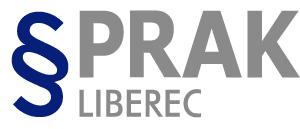 VÝSLEDKY MATURIT 2022/2023Výsledky maturitních zkoušek ve školním roce 2022/2023 po jarním a podzimním termínu 2023K 14. 9. 2023 všichni žáci uspěli u státní částí, 2 žákyně musí ještě v opravném termínu složit ústní část maturitní zkoušky.třídapočet maturujících žákůškolní část školní část státní část, didaktické testystátní část, didaktické testycelkověcelkovětřídapočet maturujících žáků/profilová část a společná část/ /profilová část a společná část/ maturitní zkouškymaturitní zkouškyprospělo prospělo třídapočet maturujících žákůmaturitní zkouškymaturitní zkouškyu maturitníchu maturitníchtřídapočet maturujících žákůuspělo žákůneuspělouspěloneuspělozkoušekzkoušektřídapočet maturujících žákůuspělo žákůžákůžákůžákůP4A181711801794%P4B242312402396%P4C2222022022100%celkem646226406297%